Kališek – Hydro s.r.oAutorizovaný inženýr v oboru městské inženýrství a oboru stavby vodního hospodářství a krajinnéhoinženýrstvíxxx, xxxtel. xxx, xxxMěstský úřad KroměřížxxxRiegrovo náměstí 149/33767 01KROMĚŘÍŽV Drahlově dne 13.3.2024Věc:Cenová nabídkaCenová nabídka na výkon TDS při akci „Trávník, havarijní oprava dešťovékanalizace DV1 – Š1 – Nátok 1“.Moje cenová nabídka činí celkem 75 000,- Kč + DPH.Předpokládaný termín realizace 04/2024.Bankovní spojení: Česká spořitelna, a.s., č. účtu: xxxS pozdravemxxxIČ: 08707448, DIČ: CZ08707448, Autorizace ČKAIT xxxSpolečnost zapsaná v OR vedeném Krajským soudem v Ostravě oddíl C, vložka 80479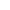 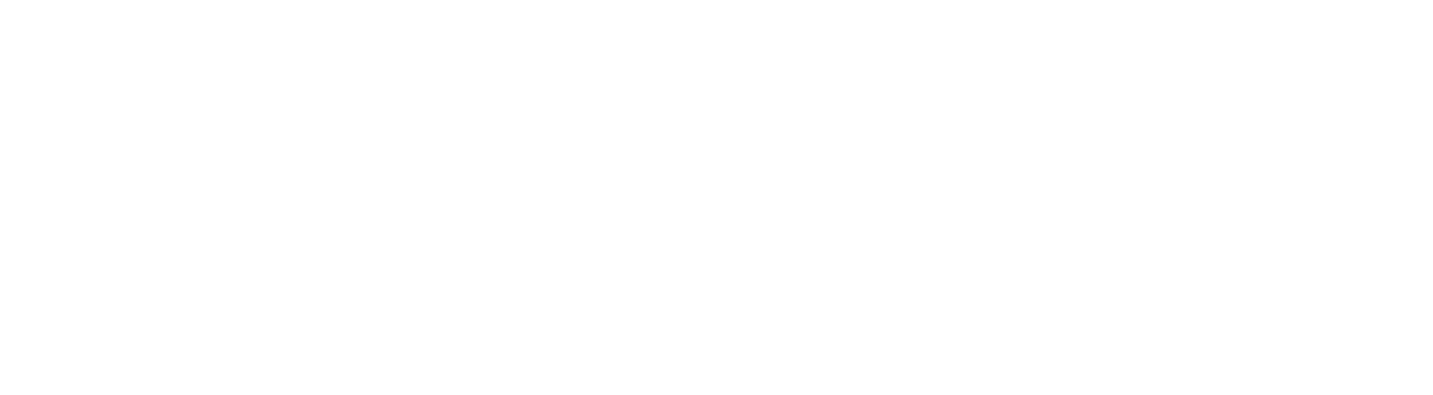 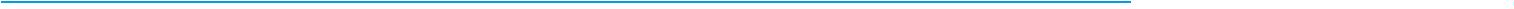 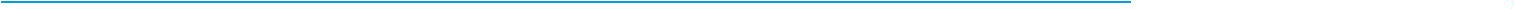 